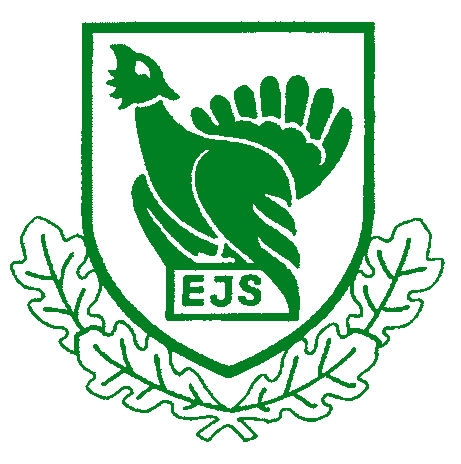 Eesti Jahimeeste Seltsijuhatuse koosoleku protokollKuristiku 7, Tallinn 26.10.2017 nr. 15-2017Koosoleku algus kell 13.00 ja lõpp 16.00Juhatas:               Margus PuustProtokollis:         Lea TruskaVõtsid osa juhatuse liikmed allkirja leht lisatud(13): Mati Kivistik, Oliver Leif, Margus Puust, , Tiit Tammsaar, Priit Vahtramäe, Jaak Volmer, Roland Pullerits, Kalle Palling, Mati Tang, Karel Rüütli, Priit Piilmann, Raivo Aeg, Jaanus Põldmaa.Puudusid juhatuse liikmed(6): Aigar Kallas, Raul Vahter, Arvi Luuk, Rein Rosenberg, Aarne Taal, Toomas Kõuhkna.Külalised: Harles Kaup VTA osakonnajuhataja Osalesid: EJS tegevjuht Tõnis Korts, EJS tegevjuhi nõunik Kaarel Roht, EJS tegevjuhi asetäitja Andres Lillemäe, EJS juhiabi Lea Truska.Päevakorra kinnitamine. Ühehäälselt kinnitati varem väljasaadetud päevakord:Otsus:1. Päevakorra kinnitamine. 2. SAKi olukord Eestis. (Harles Kaup, VTA)      3. Ornitoloogiaühingu kampaania veelinnu jahi osas.4. Metskitse ja põdra jahitähtaegade muutmisest. 5. Hundijahi korraldamine. (Andres Lillemäe)6. Jahindusliku uurimistöö võimalik tellimine.7. Jahirahu 2017 ja 2018 väljakuulutamine. 8. Muud küsimused.9. Järgmise koosoleku aja määramine.SAKi olukord Eestis. Koosoleku juhataja annab sõna VTA loomatervishoiu osakonna juhataja Harles Kaupile. Ettekandja teeb ülevaate Eestis 3 aastat levivast SAKist. Statistika osas tuleb jälgida, et jahiaasta ja VTA statistika aasta ei kattu. 2017 aastal on tänase seisuga kokku 3 nakatunud kodusea farmi ja 708 SAK diagnoosiga metssiga.Harles Kaup tutvustab juhatuse liikmetele SAKi juhtumite statistikat Balti regioonis (Läti, Leedu, Poola) ja Eestis. Rõhutab metssigade küttimise kohustuse täitmise olulisust aasta lõpuks, et metssigade arvukus oleks taudi aladel soovitavalt alla 1 isendi 1000 ha kohta. (RTTK otsus jahiaasta lõpuks 1,5)  Emiste hoiuga ei tohi tegeleda. Emiste küttimine oli 2016 4601 tk ja 2017 augusti seisuga 2104 tk. Tänase seisuga täidavad jahimehed hästi võetud ülesannet. Erilist tähelepanu tuleb pöörata bioohutusele metsas. Koostöö erinevate asutuste vahel on selles osas väga hea. Kaasatud on ka keskkonnainspektsioon, kes teeb reide metsas jahipidamise ajal. Käivitatud on uuring, palju on jahindusorganisatsioonidel tingimustele vastavaid esmakäitlemise ja rümbasäilitamise kohti. Praegustel andmetel on need olemas umbes pooltel jahiseltsidel. Sellega tuleb edaspidi koostöös erinevate osapooltega tegeleda. Riigil hetkel selleks vahendid puuduvad. Viimased külmkambrid eraldati Saaremaale (Muhu ja Laugi). Külmkambreid on praegu jagatud 60 tk. Kümme jahiseltsi on need ostnud oma vahenditest ise. VTA tegeleb mõistliku arvu konteinerite jagamisega katkupiirkondades (praegu 96 tk). Konteinereid tõstetakse vajaduse põhiselt ümber.Külmkambrite ümbertõstmine ei ole otstarbekas.Jahimehed on huvi tundnud jahisaaduste esmakäitlemise kohtade miinimumnõuete kohta. Praegu on VTA poolt koostatud tingimuste tööprojekt, mis on asjaosalistele lugemiseks ja kooskõlastamiseks saadetud. Juhatuse liige Tiit Tammsaar tunneb huvi, kas on tegeletud varasemal juhatuse koosolekul tehtud ettepanekuga avada PRIA/LEADERi programmides SAK meede, millest oleks võimalik rahastada jahiseltside esmase lihakäitlus ruumide ehitust.Tuntakse huvi uuemate teaduslike uuringute kohta SAKi levimise kohta putukate ja kärbeste süül. Vastus: teadlased praegu ei kinnita kärbeste või putukate osa SAKi levimisel. Küsitakse SAKi levimise kohta mujal Euroopas. Vastus: Aktuaalne piirkond on Tsehhi, kus mitmed piirkonnad suleti, taimekasvatajatele maksti kompensatsioone, kuid sealt tuleb iga nädal teateid uute katku haigestumise juhtumite kohta. Rumeeniast on teada siiani ainult üks kodusea juhtum.Otsus: Võtta informatsiooni teadmiseks. Tehakse päring SAK meetme avamise võimalusest PRIA (Leader) programmis. Ornitoloogiaühingu kampaania veelinnu jahi osas.Tegevjuht Tõnis Korts selgitab, et EOÜ algatas kampaania „Aita lõpetada seaduslikud veelindude tapatalgud.“, mis käivitas meedia elava huvi linnu- ja turismijahi vastu. Lisamaterjalid on leitavad EJS kodulehelt http://www.ejs.ee/eesti-ornitoloogiauhing-algatas-kampaania-veelindude-tapatalgute-lopetamiseks/ 24.oktoobril käis tegevjuht koos Kaarel Rohtiga. Riigikogu Keskkonnakomisjoni istungil, kus teemat käsitleti. Ettekandja teeb juhatuse liikmetele lühiülevaate Keskkonnakomisjonile esitatud EJSi seisukohtadest. Linnujahi teema on teravamalt päevakorda tõusnud peale 2013. aasta jahiseaduse kehtima hakkamist. Praegu võib märgata aktiivset meedia huvi ja kallutatud informatsiooni levitamist. Tegelikult loetakse k.o. aastal kuni 600 linnujahituristi, kes viibivad siin keskmiselt 4 jahipäeva. Kui üks jahikülaline jätab Eestisse erinevate teenuste kasutamise eest 1600 eurot on aasta lõpuks ca 6,5 mln eurot  tulu reeglina maapiirkondades. 2016 aastal arvestame umbes 1600 väikeulukikütti. Sellel aastal ca 800. Meedia andmetel tuhanded linnujahituristid. Ornitoloogid toovad esile probleemi välismaalaste poolt kasutatavatest elektroonilistest peibutusvahenditest. Eelmisel aastal tegi Keskkonnainspektsioon välisturistidele kokku 6 protokolli linnujahi reeglite ( elektroonilised peibutusvahendid) rikkumise eest. Keskkonnainspektsiooni andmetel tehakse palju väljakutseid tavaliste, lubatud peibutusvilede kohta. Teiseks probleemiks väidetakse poolautomaatsete relvades üle 3 padruni kasutamist. Faktid ütlevad, et 2017 aastal on olnud menetluses üks juhtum. Elektrooniliste peibutusvahendite kohta sellel aastal menetlusi KKI andmetel ei ole olnud. Mis puutub massitapmisse, siis Eestis kütitakse hanesid 4772 ja 7665 parti ja Soomes vastavalt 400-600 000 veelindu.Eesti jahimeeste kohta ei ole meedial ja ornitoloogidel etteheiteid. Ornitoloogide rünnaku all on maaomanikud, kes väikeulukijahti korraldavad ja kes väidetavalt sellest suurt tulu teenivad. Arutelule Riigikogu keskkonnakomisjoni neid kutsutud ei olnud.Keskkonnakomisjonist jäid kõlama ettepanekud jahiturismi litsentseerimise vajadusest, peeti vajalikuks kütitavate lindude arvu limiteerimist. Pakuti ka võimalust veelinnud jahiulukite loetelust välja jätta. Juhatuse liikmed arutasid teemat ja leiti, et jahiturismi korraldamisest tulu teenimine ei ole taunitav. EJSil tuleb jätkata koostööd maaomanikega, kellega on palju ühisosasid (koprajaht, jahiajad). Põllumehed, kes antud küsimuse arutellu ei ole kaasatud, on otsesed kevadiste rändlindude tekitatud põllukahjude kannatajad. Sealt poolt on tulnud ettepanekuid kevadise linnujahi avamise kohta. Ornitoloogidel on õigus valgepõsk-lagle osas, mille küttimise korraldamine võiks jääda riigi pädevusse. Seaduse muudatusega ei peaks tormama, see peaks olema kaalutletud ja põhjendatud, mitte ajendatud emotsioonidest. Leitakse, et jahi(saagi)piltide levitamine sotsiaalmeedias ei ole eetiline ning jahimehi võiks manitseda sellega tagasihoidlikumalt tegeleda. Jahiturismi litsentseerimisega võtaksime vastutuse maaomanikelt. Lisaks tekivad küsimused, kust algab jahiturism, kes peaksid olema litsentseeritud korraldajad jne.Kaarel Roht lisab, et kehtestatud limiidid on olnud kasutusel, toimivat järelvalvet ei olnud võimalik korraldada, see ei toiminud. Kuni küttimine püsib alla 30 tuhande isendi ei ole see ohuks populatsioonile. Leitakse, et põllumehed, maa – ja metsaomanikud peaksid teemaga jõulisemalt tegelema, sest praegu kahjustatakse otseselt nende huve. Jahimehed saavad teha koostööd, aidata faktide ja teadmistega. Oluline on teavitada käimasolevast protsessist EJS liikmeid, kes on teadmatuses. Tähtis on kogukondade omavaheline suhtlemine ja selgitamine, et linnukaitsjate hääl ainsana ei kõlaks, samuti on oluline esitada avalikkusele lindude tekitatud põllukahjud rahalises väärtuses ja kes need kulud katab. Elanikkonna kaastunne tuleks hanedelt suunata põllumeestele. Tuleb jälgida, et käimasoleva petitsiooni tulemusena ei avataks riigikogu saalis ennatlikult jahiseadust.Otsus: EJS juhatus mõistab ornitoloogide muret aga petitsioonis esitatud lahenduste osas tuleb teha tõsist koostööd huvigruppidega. Koostöös huvigruppidega tuleb otsida toimivat lahendust, mis baseeruks Eesti jahinduse heale tavale ja lähtuks jahieetikast. Taunime sotsiaalmeedias jahi(saagi)piltide jagamist. Taunime populismi ja viha õhutamist veebis. (Mati Kose juhtum). EJS juhatus ei pea hetkel vajalikuks jahiturismi litsentseerimist ja kütitavate lindude arvulist piiramist e. limiteerimist.4. Metskitse ja põdra jahitähtaegade muutmisest. Margus Puust selgitab, et teema metskitse ja põdra jahihooaegade muutmisest oli arutelul jahimeeste ja maaomanike ümarlaual 19. oktoobril, kus esinesid USO töötajad Rauno Veeroja ja Peep Männil. Sõraliste küttimise ajad on olnud teemaks ka mitmel juhatuse koosolekul ja ka tegevjuhtide nõupidamisel. Ettekandja palub juhatuse liikmetel viia teema oma maakondade jahiseltsidesse ja juhatustesse, kujundada arvamus ja teha omapoolsed ettepanekud 2018 aasta veebruari juhatuse koosolekul. Juhatuse liikmed arutasid, et on soovitav alustada põdrajahti peale jooksuaja algust 1. oktoobril. Sellega oleks nõus ka maa- ja metsaomanikud. Jahihooaja hilisem algus võimaldaks küttimisel järgida paremini soolist- ja vanuselust struktuuri. Viimane on põdra tugeva populatsiooni aluseks ja annaks võimaluse dominantsetel pullidel osaleda paaritumisel. Vanemaealiste põtrade suurem arvukus vähendaks ka metsakahjustusi. Juhatuse liikmed ei ole suures osas nõus KeA andmetega põdraarvukuse osas. Öeldakse, et põdra –ja metskitse arvukuse reguleerijad on ka rohkearvuline suurkiskjate populatsioon. Juhatuse liikmed rõhutavad, et põdra puhul ei ole oluline kui palju sa kütid vaid kui palju neid jääb järele parajal tihedusel ja tasakaalukas struktuuris.Juhatuse liige Priit Vahtramäe ütleb, et selleks küttida vanuseliselist ja soolist struktuuri bioloogiliselt õigesti, ei pea koheselt avama seadust. Selleks saab ja peabki EJS juhatus vastu võtma eraldi metskitsejahi kodukorra, nii nagu seda tegime põdra puhul. Tema koduseltsis on vastu võetud metskitse küttimise kodukord, kus on mitmed eelnevalt räägitud põhimõtted kirjas. Kodukord jälgib just soolist ja vanuselist struktuuri, mis ongi koostatud bioloogilistel alustel. Näiteks näitab kogemus, et põdra puhul on 6 aastat struktuuri jälgimist toonud kaasa selle, et noorloomad on endisest 20-25 kg raskemad.Jahisaaduste kvaliteet on samuti jahedamal ajal kütitud loomadel kõrgem. P. Vahtramäe kannab soovitused ette. Juhatuse liikmed arutavad ja teevad ettepanekuid.Soovitused on järgmised: 1. Jaht sokule  algab 01.06. 2.  01.06- 15. august kütitakse sokkudest noorloomi või kehva sarvekasvuga isendeid. Reeglina ei kütita medaliväärset trofeesokku enne 1. augustit. Medaliväärne trofeesokk kütitakse 1. augustist kuni sarvede heitmiseni. Kütitavate medaliväärsete trofeesokkude hulk tuleneb  kehtestatud sokkude limiidist s.o. 10-15 %. 3. Kogu sokujahi hooaja vältel ei kütita noori ja tugevaid, ühtlase ja ilusa sarvekasvuga 6- haruga sokkusid s.o 3-5 aastaseid loomi. 4. Kitse ja talle jaht algab  01.09.2016 ja kestab kuni 15.11.2016. 5. Varitsus ja hiilimisjahil ei kütita kitse, kellel on 2 ja enam talle. 6. Grupist kus on kits kahe või enama tallega jätame alles kitse koos tugevaima tallega.  Otsus: EJS juhatus toetab teaduspõhist jahindust. Võtta vastu EJS soovitused metskitsejahiks. 2018. veebruari juhatuse koosolekule oodatakse juhatuse liikmete ettepanekuid põdra ja metskitse jahihooaja pikkuse kohta.5. Hundijahi korraldamine. Koosoleku juhataja annab sõna EJS tegevjuhi asetäitjale Andres Lillemäele, kes teeb ülevaate KKM-s toimunud suurkiskjate ohjamise töörühma koosolekust. Uudiseks on, et suurulukite majandamine hakkab toimuma ohjamisalade põhiselt mitte maakondade põhiselt nagu seni. Üleminekuaasta on 2017 aasta. Eestisse jääb kuus hundi hoiuala, kus küttimist ei lubata ning tegeletakse hundi uurimisega. Alates 2018 jahihooajast hakatakse hunte küttima ohjamisalade kaupa. Küttimise korraldamisel on oluline koht usaldusisikutel, kes tegutsevad analoogselt karujahi puhul. Karujahi kohta arutati töörühmas võimalust lubade kahjurkarude küttimisel kasutada jahikoeri.Juhatuse liikmed peavad ohjamisaladel hundi küttimise korraldamist mõistlikuks.Otsus: EJS juhatus toetab ohjamisalade süsteemi hundijahi korraldamisel.6. Jahindusliku uurimistöö võimalik tellimine.EJS tegevjuht Tõnis Korts selgitas, et nii juhatus kui ka volinike koosolek on deklareerinud vajadusest teaduslikule ja teadmistepõhisele jahindusele üleminekust. Juhatuse liikmed Jaanus Põldmaa, Priit Vahtramäe, tegevjuht Tõnis Korts ja abi Kaarel Roht kohtusid Tartus teadlastega, kus valmis ettepanek uurida võimalikku salaküttimist Eestis.Tiit Randveer on esitanud tänasele juhatuse koosolekule võimaliku uurimistöö läbiviimiseks materjalid. Uurimistöö käsitleks võimalikku salaküttimist Eestis. Selliseid uuringuid tehakse teistes Euroopa riikides, aga meil puuduvad vastavad andmed. Kaarel Roht selgitab, et jahimehi süüdistatakse suurkiskjate salaküttimises ning lubade mitmekordses mahakirjutamises jmt. Levivate juttude tõestamiseks või kummutamiseks oleks vaja meil endal selge pilt saada. Kas on tõsi, et ilvese vähenemine on seotud salaküttimisega? Uuring annab ka avalikkuse arvamuse suhtumisest salaküttimisse.Tõnis Korts lisab, et volinike poolt on tehtud ettepanekuid teadusuuringute finantseerimise fondide loomiseks EJS eelarve juurde. Juhatuse liikmed arutavad, et  Soomes viidi ka selline uuring läbi. Seal uuriti üldsuse arvamust hundi salaküttimise kohta. Soome rahvas aktsepteeris huntide ebaseaduslikku küttimist. Mida taotleks meie salaküttimise uuring? Väga usutavalt selle tulemus ei kõla ükskõik, mis see siis on, kui jahimehed on ise selle uurimise tellijad ja tasujad. Kas soovime ise salaküttimise kontrollimisega tegelema hakata? Juhatuse liikmed leiavad, et teadusuuringuteks on olulisemaid teemasid, kus saaks koostööd teha näiteks RMK-ga. Ei ole ka kindel, et jahimehed salaküttimise uuringuga meelsasti kaasa tulevad. Uuringute teemade vahel peaks olema valida. Otsus: EJS juhatus esitatud uurimistöö teemat ei toeta. Toetame teaduspõhist jahindust, kuid ootame ettepanekuid erinevatele aktuaalsetele teemadele, mille vahel valida.7. Jahirahu 2017 ja 2018 väljakuulutamine. Tõnis Korts teatab, et 2017. aasta Jahirahu väljakuulutamiseks on eelnevalt nõusoleku andnud Jõgevamaa jahimehed eesotsas Mati Kepiga. Jahirahu väljakuulutamine toimuks 15. detsembril Kuremaal. 2018. aasta jahirahu tseremoonia väljakuulutamiseks on võimalus seda teha 21.12. 2018 Võrumaal. Mati Kivistiku tingimus on, et Võrumaal hakkab Jahirahu kehtima kohe peale selle väljakuulutamist 22. detsember.Otsus: Informatsioon võeti teadmiseks.8. Muud küsimused.Info Gala ettevalmistamise käigust tegevjuhiltJuubeli gala toimub Ugalas 25.11 algusega kell 17.00 Pääsmete müük juba käib. President palub võimalusel juhatuse liikmetel pidustustel osaleda.9. Järgmise koosoleku aja määramine.Järgmine koosolek toimub 23. novembril kell 13.00 Kuristiku 7.Koosoleku juhataja                                                                                Protokollija